HymnThe Solid RockOrMy Hope Is Built on Nothing LessPiano Sheet Music / Guitar Sheet Music
聖歌堅固磐石鋼琴樂譜 / 簡譜 / 吉他樂譜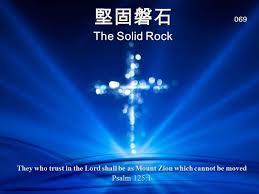 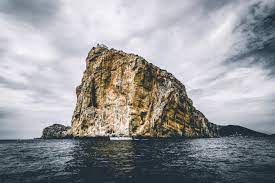 風火網頁 Webpage: https://www.feng-huo.ch/Date:  October 13, 2021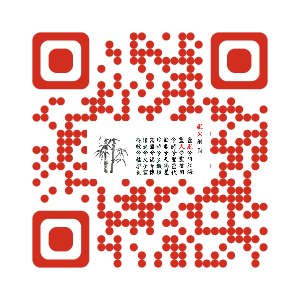 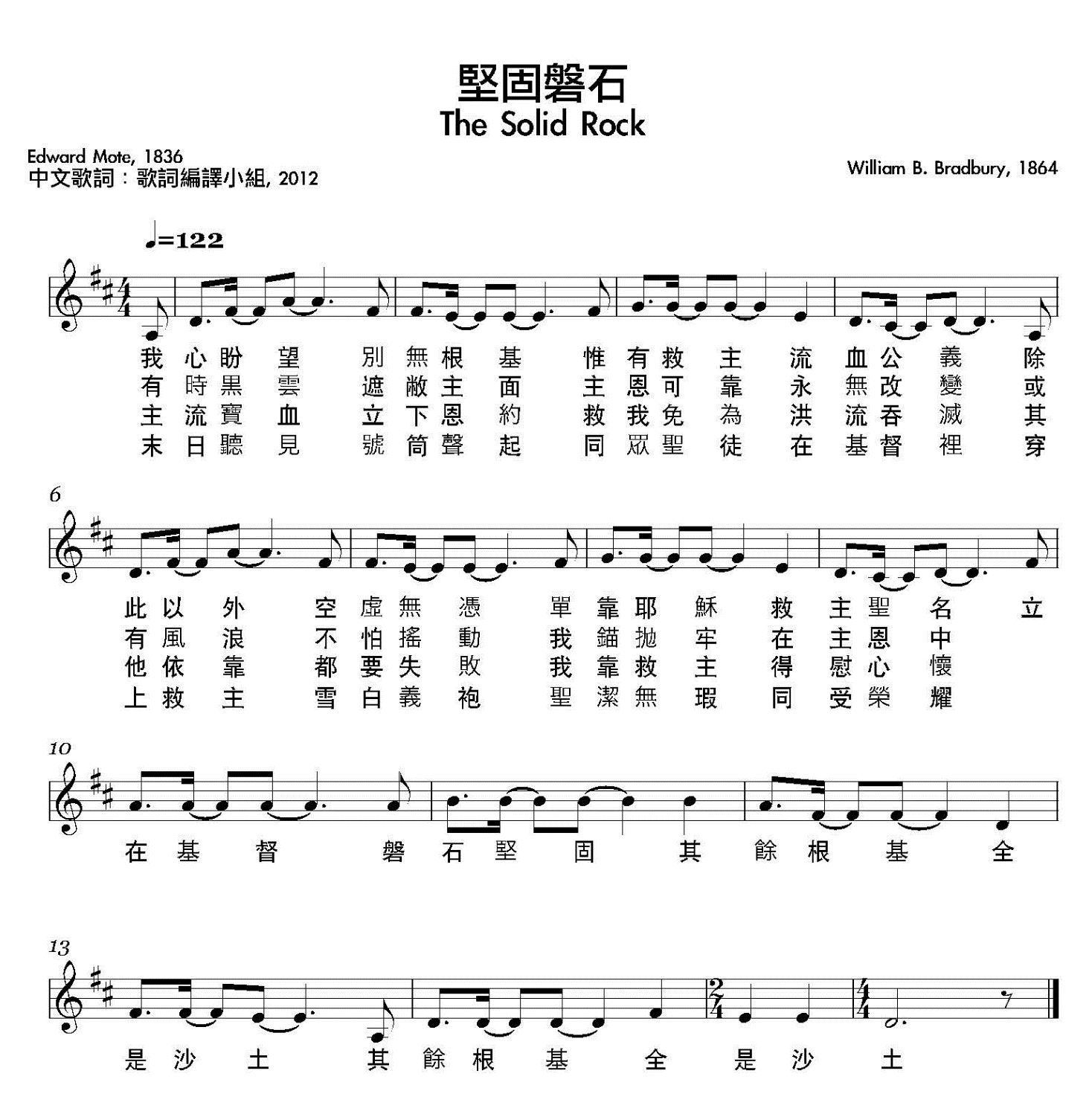 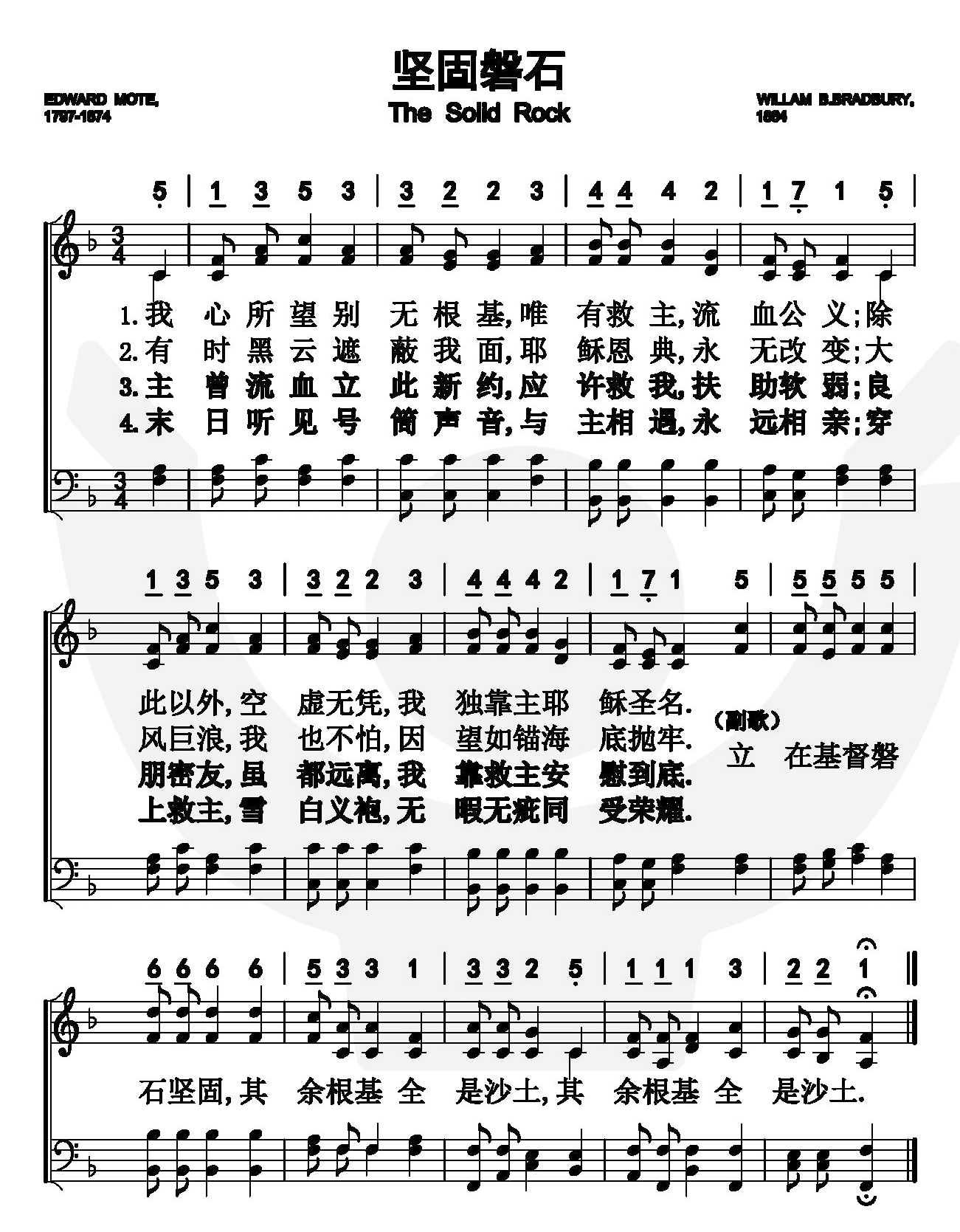 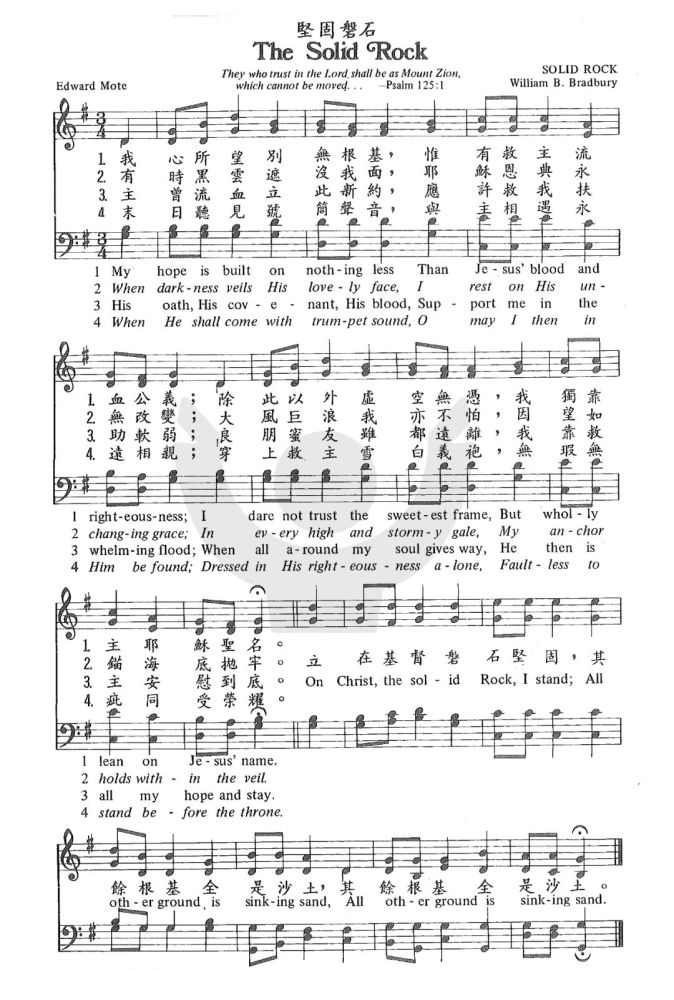 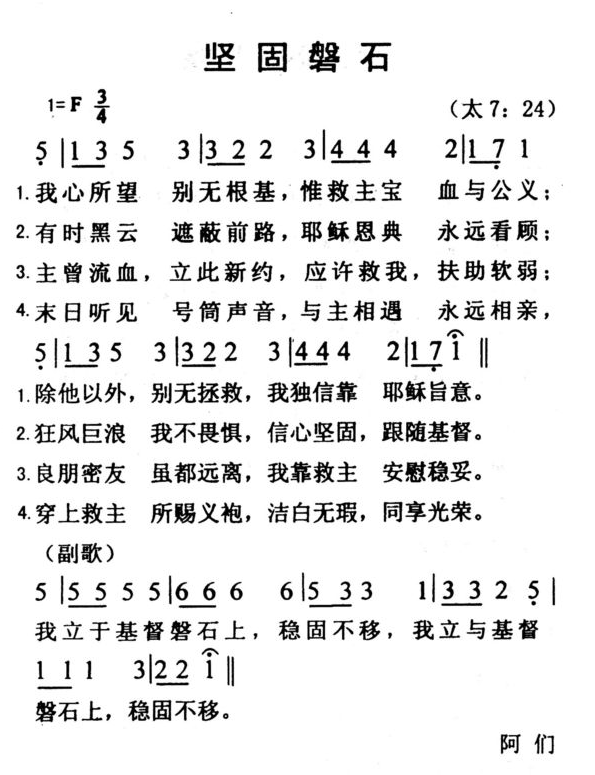 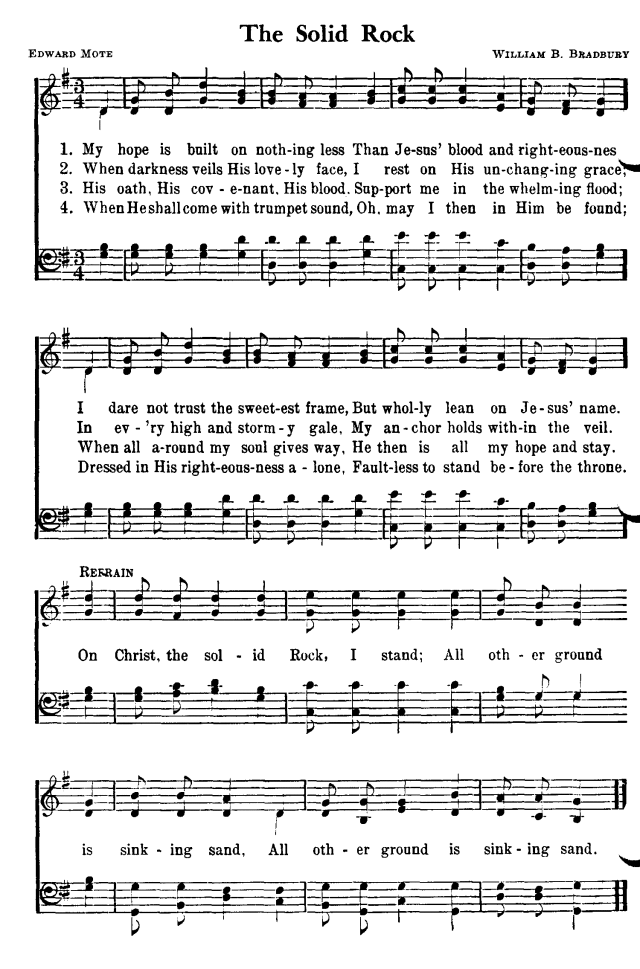 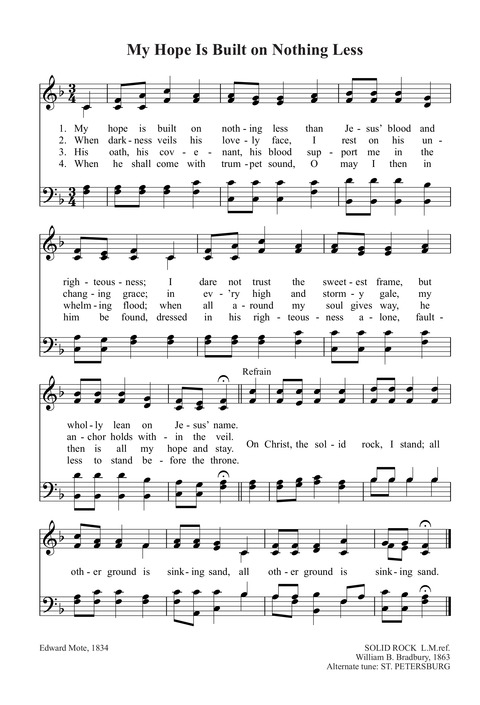 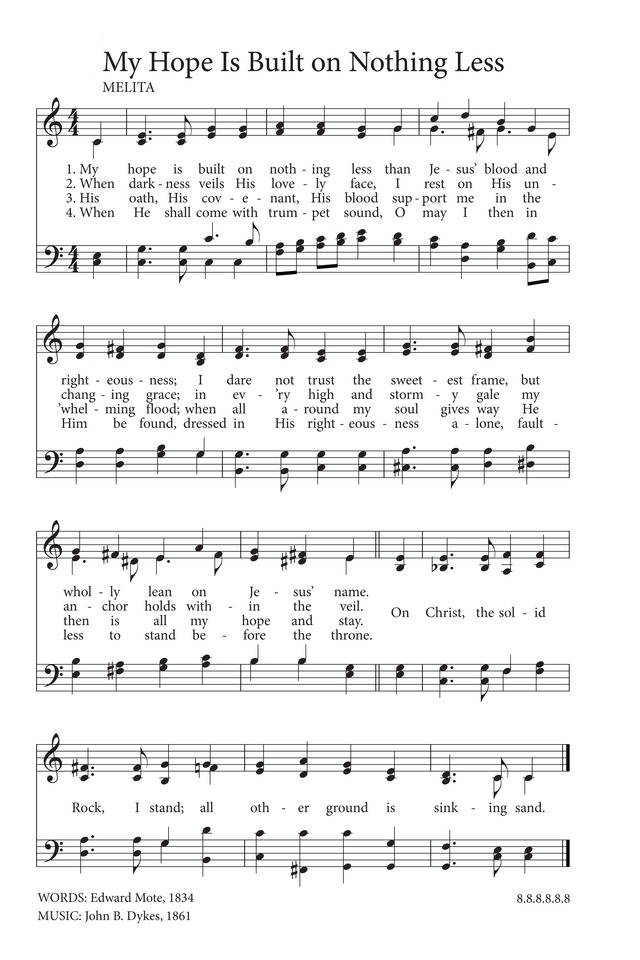 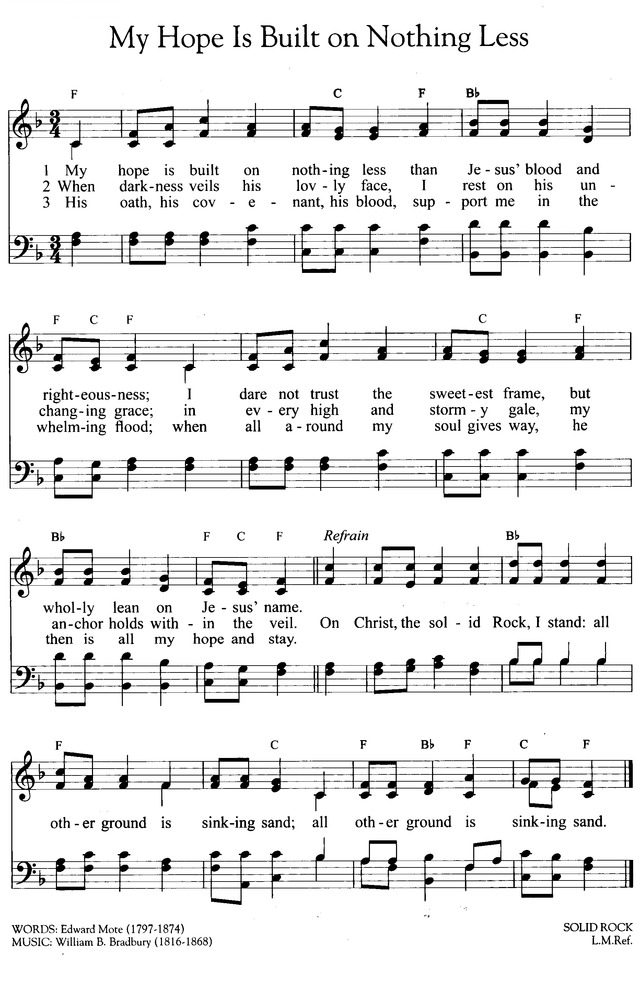 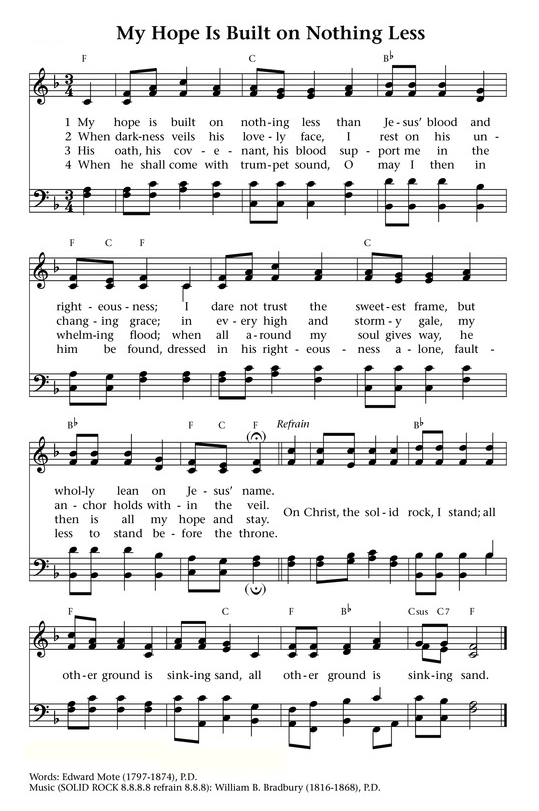 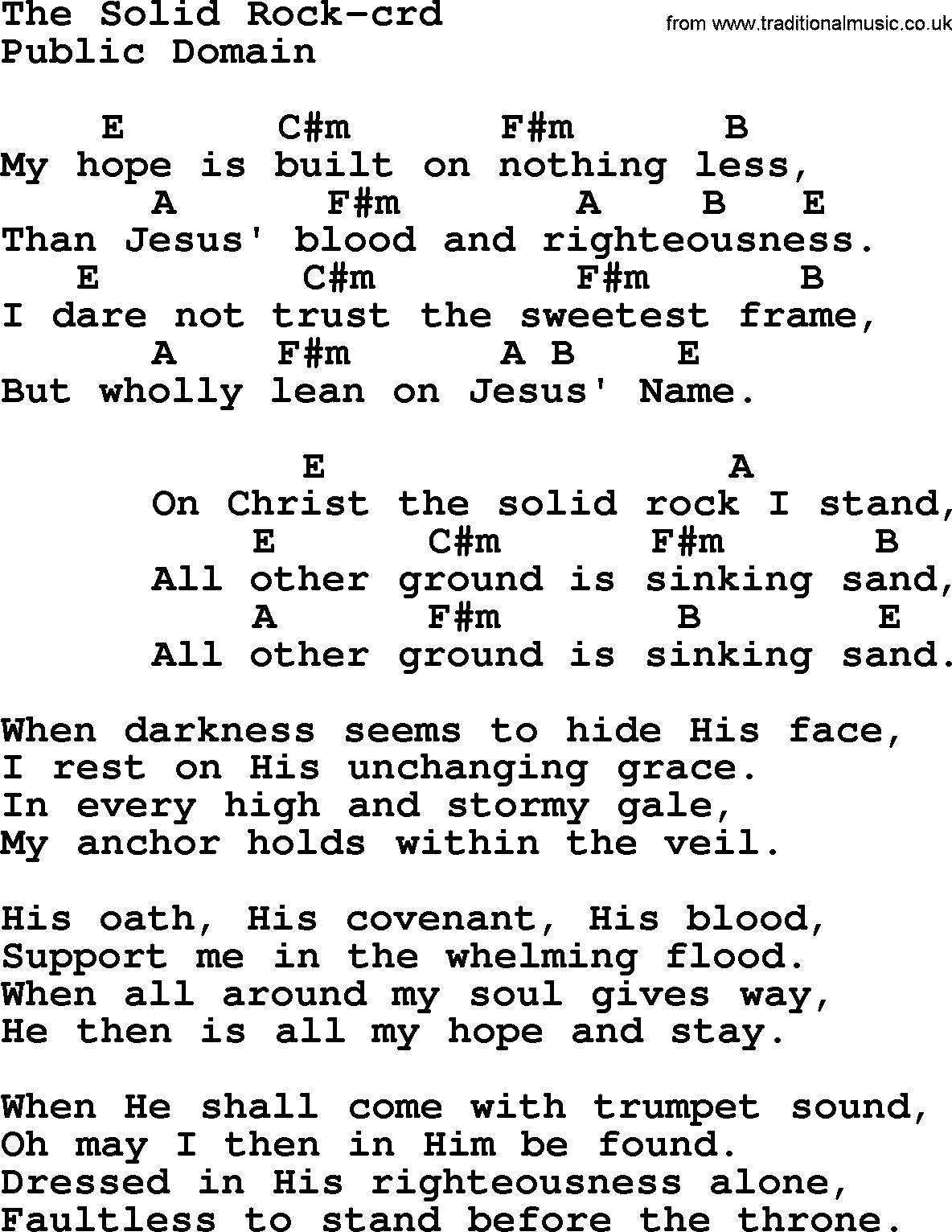 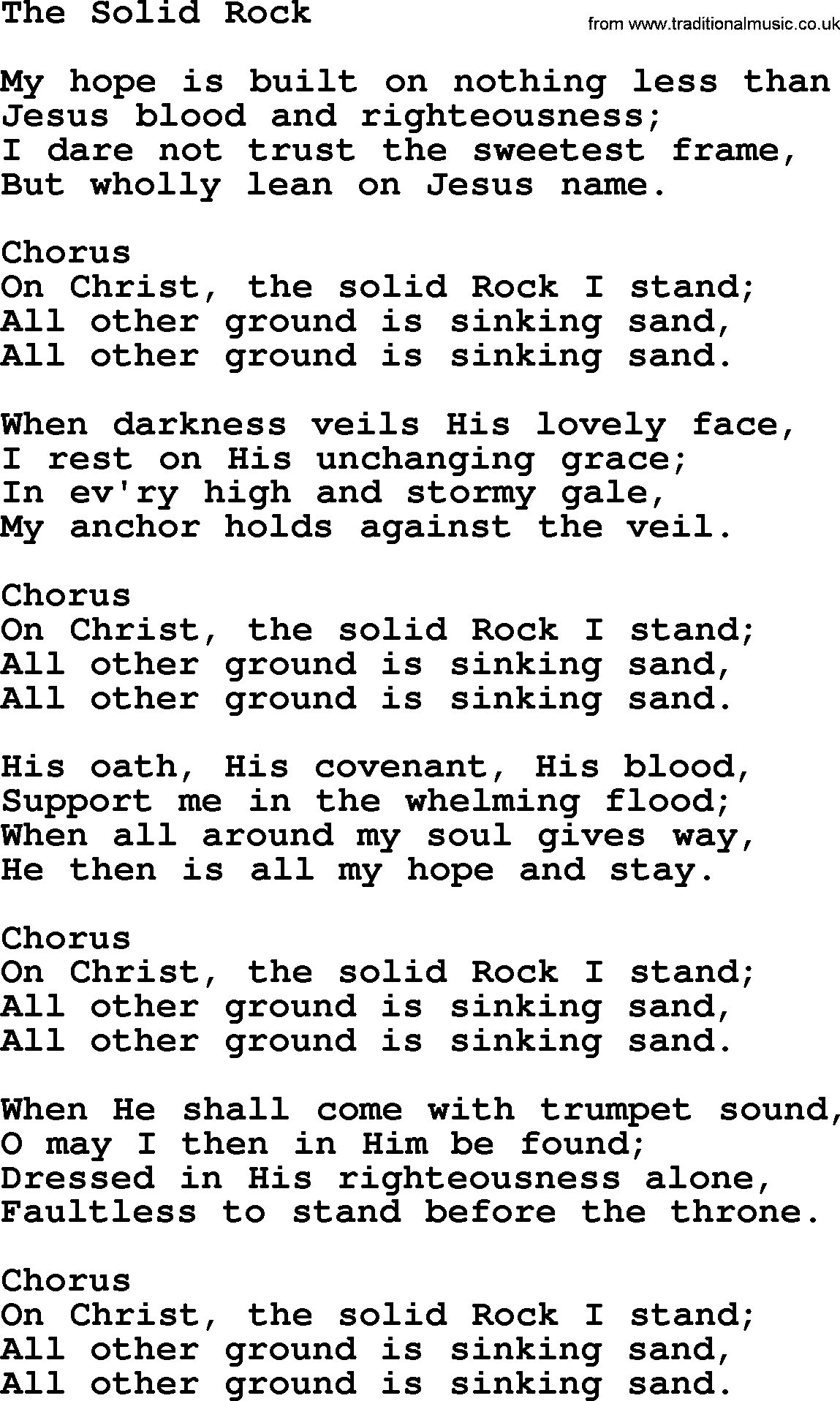 